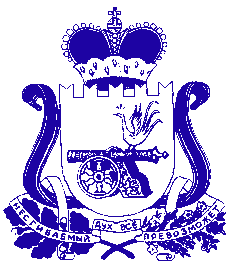 ФИНАНСОВОЕ УПРАВЛЕНИЕ АДМИНИСТРАЦИИ МУНИЦИПАЛЬНОГО ОБРАЗОВАНИЯ «ДЕМИДОВСКИЙ РАЙОН» СМОЛЕНСКОЙ ОБЛАСТИПРИКАЗОт 01.12.2022  №  24О проведении инвентаризации	Для проведения инвентаризации по состоянию на 01.12.2022 г.  назначить комиссию в составе:Председатель: Аникеенко Т.Д., начальник казначейского отдела Финансового управления.Члены: Хромых О.Г., начальник отдела учета и отчетности;             Набатова С.В., ведущий специалист бюджетного отдела;             Варенникова Е.В., начальник отдела доходов, кадрового и организационного                     обеспечения;             Новикова О.Н., начальник бюджетного отдела.	Инвентаризации подлежат: нефинансовые акты (основные средства, материальные запасы), находящиеся на балансе и числящиеся на забалансовых счетах бюджетного учета; имущество, полученное в пользование; нематериальные активы; денежные средства; расчеты с поставщиками и подрядчиками.	К инвентаризации приступить – 01 декабря 2022 г.                                               окончить – 05 декабря 2022 г.	Причина инвентаризации: перед составлением годовой бухгалтерской отчетности.	Документы, составленные по результатам инвентаризации, предоставить в отдел учета и отчетности не позднее 05 декабря 2022 года.Начальник Финансового управления Администрации муниципального образования  «Демидовский район» Смоленской области                    Н.П. Козлова